Rhode Island Lions Sight Foundation, Inc. 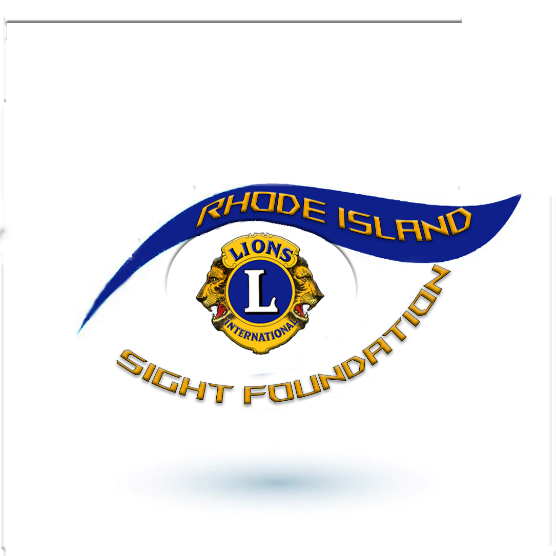 Eyeglasses/Exam Assistance Request FormName of Club: 					Date:  Request for: □ Glasses/Frames Only (recipient has valid new prescription/repair current frames) □ Eye exam and glasses Recipient Name: Address: City & Zip:  Phone Number:  Email:  Insurance Coverage Glasses: Yes No Insurance Coverage Exam:     Yes No_ □ Quota met at LensCrafters Providence Place Mall Date: 	      		RILSF Delegate:                                               	      	Phone #:                                                       	Email:   PO Box 19671, Johnston, RI 02919    www.lions4sight.org 